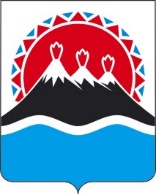 П О С Т А Н О В Л Е Н И ЕРЕГИОНАЛЬНОЙ СЛУЖБЫ ПО ТАРИФАМ И ЦЕНАМ КАМЧАТСКОГО КРАЯг. Петропавловск-КамчатскийВ соответствии с Кодексом Российской Федерации об административных правонарушениях, Федеральным законом от 10.12.1995 № 196-ФЗ «О безопасности дорожного движения», приказом Федеральной антимонопольной службы от 15.08.2016 № 1145/16 «Об утверждении Методических указаний по расчету тарифов на перемещение и хранение задержанных транспортных средств и установлению сроков оплаты», Законом Камчатского края от 04.06.2012 № 42 «О порядке перемещения транспортных средств на специализированную стоянку, их хранения и возврата, оплаты расходов на их перемещение и хранение», постановлением Правительства Камчатского края от 19.12.2008 № 424-П «Об утверждении Положения о Региональной службы по тарифам и ценам», протоколом Правления Региональной службы по тарифам и ценам Камчатского края от 14.10.2021 № ХХПОСТАНОВЛЯЮ:Утвердить и ввести в действие тарифы и срок оплаты стоимости на перемещение и хранение задержанных транспортных средств на территории
Усть-Камчатского муниципального района Камчатского края согласно приложению.Срок оплаты стоимости на перемещения и хранения задержанных транспортных средств на территории Усть-Камчатского муниципального района Камчатского края составляет 30 дней со дня перемещения задержанного транспортного средства.Настоящее постановление вступает в силу через десять дней после дня его официального опубликования. Тарифы на перемещение и хранение задержанных транспортных средств
на территории Усть-Камчатского муниципального района Камчатского краяПримечания:Тарифы указаны с учетом налога на добавленную стоимость для организаций-плательщиков налога на добавленную стоимость и без учета налога на добавленную стоимость для организаций, применяющих упрощенную систему налогообложения.Срок хранения задержанного транспортного средства на специализированной стоянке исчисляется в часах с момента его помещения на специализированную стоянку.Тариф за перемещение транспортного средства на специализированную стоянку в Усть-Камчатском муниципальном районе Камчатского края взимается независимо от времени и расстояния перемещения задержанного транспортного средства на специализированную стоянку.Базовый уровень тарифа на перемещение задержанного транспортного средства включает в себя погрузочно-разгрузочные работы и иные действия, связанные с перемещением задержанного транспортного средства.[Дата регистрации]№[Номер документа]Об утверждении тарифов и срока оплаты стоимости на перемещение и хранение задержанных транспортных средств на территории Усть-Камчатского муниципального района Камчатского края Врио Руководителя[горизонтальный штамп подписи 1]В.А. ГубинскийПриложение к постановлению Региональной службы по тарифам и ценам Камчатского края от 14.10.2021 № ХХНаименование категории транспортного средстваТариф на хранение одного транспортного средства, в рублях за 1 час Тариф на перемещение,
в рублях за одно транспортное средство категории «А», «М»633 915категории «B», «D» разрешенной максимальной массой не более 3,5 тонн1275 873категории «С», «D», «ВЕ», «СЕ», «DЕ» разрешенной массой более 3,5 тонн25411 746негабаритные транспортные средства38111 746